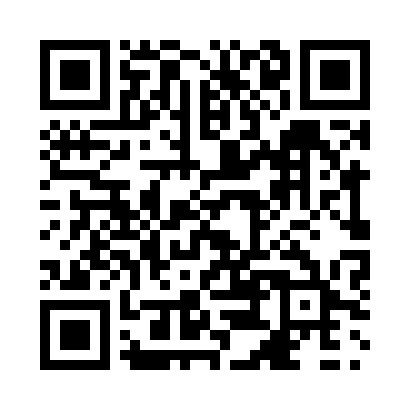 Prayer times for Titusville, New Brunswick, CanadaMon 1 Jul 2024 - Wed 31 Jul 2024High Latitude Method: Angle Based RulePrayer Calculation Method: Islamic Society of North AmericaAsar Calculation Method: HanafiPrayer times provided by https://www.salahtimes.comDateDayFajrSunriseDhuhrAsrMaghribIsha1Mon3:415:391:276:509:1511:132Tue3:425:391:276:509:1511:123Wed3:435:401:276:509:1511:124Thu3:445:401:286:509:1411:115Fri3:455:411:286:509:1411:106Sat3:465:421:286:509:1411:097Sun3:475:431:286:499:1311:088Mon3:495:431:286:499:1311:079Tue3:505:441:286:499:1211:0610Wed3:515:451:286:499:1211:0511Thu3:525:461:296:499:1111:0412Fri3:545:471:296:489:1011:0313Sat3:555:481:296:489:1011:0214Sun3:575:491:296:489:0911:0015Mon3:585:491:296:479:0810:5916Tue4:005:501:296:479:0710:5817Wed4:015:511:296:469:0710:5618Thu4:035:521:296:469:0610:5519Fri4:055:531:296:469:0510:5320Sat4:065:541:296:459:0410:5221Sun4:085:551:296:459:0310:5022Mon4:095:561:306:449:0210:4923Tue4:115:581:306:439:0110:4724Wed4:135:591:306:439:0010:4525Thu4:156:001:306:428:5910:4426Fri4:166:011:306:428:5810:4227Sat4:186:021:306:418:5710:4028Sun4:206:031:306:408:5510:3829Mon4:216:041:296:398:5410:3730Tue4:236:051:296:398:5310:3531Wed4:256:061:296:388:5210:33